Об утверждении положения об организации питания обучающихся в муниципальных общеобразовательных организациях Алатырского муниципального округа	В соответствии с Федеральным законом от 29.12.2012 № 273-ФЗ «Об образовании в Российской Федерации» (с изменениями и дополнениями), Законом Чувашской Республики от 30.07.. № 50 «Об образовании в Чувашской Республике» (с изменениями дополнениями), постановлением Главного государственного санитарного врача Российской Федерации от 28.09.2020 N 28 «Об утверждении санитарных правил СП 2.4.3648-20 "Санитарно-эпидемиологические требования к организациям воспитания и обучения, отдыха и оздоровления детей и молодежи»,  администрация Алатырского муниципального округа п о с т а н о в л я е т:1. Утвердить прилагаемое Положение об организации питания обучающихся в муниципальных общеобразовательных организациях  Алатырского муниципального округа Чувашской Республики.2. Отделу образования администрации Алатырского муниципального округа организовать работу по координации деятельности муниципальных общеобразовательных организаций по организации школьного питания. 3. Признать утратившим силу:-постановление администрации Алатырского района от 14.09.2021 № 292 «Об утверждении положения об организации питания обучающихся в муниципальных общеобразовательных учреждениях Алатырского района»;-постановление администрации Алатырского района от 29.08.2022 № 341 о внесении изменений в постановление администрации Алатырского района от 14.09. 2021 № 292 «Об утверждении положения об организации питания обучающихся в муниципальных общеобразовательных учреждениях Алатырского района»;  -постановление администрации Алатырского района от 28.10.2022 № 432 о внесении изменений в постановление администрации Алатырского района от 14.09. 2021 № 292 «Об утверждении положения об организации питания обучающихся в муниципальных общеобразовательных учреждениях Алатырского района». 4. Контроль за выполнением настоящего постановления возложить на начальника Отдела образования администрации Алатырского муниципального округа.5. Настоящее постановление вступает в силу со дня его официального опубликования.                                                                                     Утвержденопостановлением администрацииАлатырского муниципального округаЧувашской Республикиот «___»  января  2023  г. № ___Положение
об организации питания обучающихся в муниципальных  общеобразовательных организациях  Алатырского муниципального округа Чувашской Республики1. Общие положения1.1. Положение об организации питания обучающихся муниципальных общеобразовательных организаций Алатырского муниципального  округа (далее - Положение) разработано в целях укрепления здоровья детей и подростков.1.2. Положение разработано в соответствии с Федеральным законом от 29.12.2012 № 273-ФЗ «Об образовании в Российской Федерации» (с изменениями и дополнениями), Законом Чувашской Республики от 30.07.2013 № 50 «Об образовании в Чувашской Республике» (с изменениями и дополнениями), Указом Президента РФ от 05.05.1992 N 431 «О мерах по социальной поддержке многодетных семей», постановлением Главного государственного санитарного врача Российской Федерации от 28.09.2020 № 28 «Об утверждении санитарных правил СП 2.4.3648-20 «Санитарно-эпидемиологические требования к организациям воспитания и обучения, отдыха и оздоровления детей и молодежи», Законом Чувашской Республики от 24.11.2004 № 48 «О социальной поддержке детей в Чувашской Республике», Указом Главы Чувашской Республики от 10 октября 2022 г. № 120 «О мерах поддержки членов семей лиц, призванных на военную службу по мобилизации» (с изменениями и дополнениями).1.3. Действие настоящего Положения распространяется на муниципальные общеобразовательные организации Алатырского муниципального округа Чувашской Республики  (далее-Организация).1.4. Положение регулирует отношения между Организациями и родителями (законными представителями) обучающихся, определяет порядок организации питания, предоставляемый на платной, льготной и бесплатной основе.1.5. Организации, предоставляющие услуги по питанию на льготной, бесплатной основе, обеспечивают размещение информации о предоставлении указанных мер социальной поддержки посредством использования Единой государственной информационной системы социального обеспечения (далее - ЕГИССО), в порядке и в объеме, установленными Правительством Российской Федерации, и в соответствии с форматами, установленными оператором ЕГИССО. Размещенная информация о мерах социальной поддержки может быть получена посредством использования ЕГИССО в порядке и объеме, установленными Правительством Российской Федерации, и в соответствии с форматами, установленными оператором ЕГИССО.2. Цели и задачи2.1. Повышение доступности и качества питания.2.2. Увеличение охвата обучающихся рациональным и сбалансированным горячим питанием в целях сохранения и укрепления здоровья и профилактики заболеваний.2.3. Стремление к постоянному совершенствованию работы школьной столовой (обновление материально-технической базы, профессиональный рост персонала, разнообразие меню).2.3. Обеспечение льготным и бесплатным питанием (в том числе лечебным) категорий обучающихся, нуждающихся в социальной поддержке.2.5. Привлечение к организации питания в Организациях  юридических лиц или индивидуальных предпринимателей без образования юридического лица.3. Организация питания в общеобразовательных организациях3.1. Администрация Организаций осуществляет разъяснительную и организационную работу с обучающимися и родителями (законными представителями) с целью организации питания обучающих на платной, льготной и бесплатной основах.3.2. Питание обучающихся организуется по месту учебы на базе пищеблоков Организаций.  3.3. При организации питания должны соблюдаться санитарные требования к содержанию помещений столовых и характеру организации производства, питание должно быть полноценным, высококачественным и соответствовать возрастным особенностям обучающихся.3.4. Режим питания в Организациях определяется санитарно-эпидемиологическими правилами и нормативами, в соответствии с которыми в Организациях обучающиеся обеспечиваются не менее одного раза в день горячим питанием.3.5. Питание в Организациях организуется на основе примерного цикличного двухнедельного меню рационов горячих завтраков и обедов для обучающихся общеобразовательных организаций. Ежедневные меню рационов питания утверждаются директором Организации.3.6. Режим учебных занятий и длительность перемен должны обеспечить достаточно времени для приема пищи. Продолжительность перемены для приема пищи должна составлять не менее 20 минут. В Организациях устанавливается режим предоставления питания обучающимся.3.7. Реализация продукции, не предусмотренной утвержденными перечнями и меню, не допускается.3.8. Гигиенические показатели пищевой ценности продовольственного сырья и пищевых продуктов, используемых в питании обучающихся, должны соответствовать Санитарно-эпидемиологическим правилам и нормативам САН-ПиН 2.3.2.1078-01 «Гигиенические требования безопасности и пищевой ценности пищевых продуктов».3.9. Для контроля за организацией питания обучающихся в Организациях создается комиссия, в состав которой входят: директор, заместитель директора, педагоги, медицинский работник, представитель органа общественного самоуправления, родительская общественность.Комиссия по контролю за организацией питания:- проводит изучение организации горячего питания в муниципальной общеобразовательной организации;- проводит мониторинг охвата горячим питанием обучающихся в общеобразовательной организации (не реже 1 раза в месяц) и изучает другие вопросы организации горячего питания.- проверку качества пищи, соблюдение рецептур и технологических режимов. 3.11. В Организациях всем обучающимся по их желанию, в соответствии с действующим законодательством предоставляется питание на платной основе.3.12. Стоимость питания  в день обучающегося в Организациях Алатырского муниципального округа определяется локальными правовыми актами Организации.3.13. Общеобразовательная организация является ответственным лицом за организацию и качество горячего питания обучающимся. 4. Организация питания, предоставляемого на бесплатной основе4.1. Обучающиеся по образовательным программам начального общего образования в  Организациях обеспечиваются не менее одного раза в день бесплатным горячим питанием, предусматривающим наличие горячего блюда, не считая горячего напитка, за счет бюджетных ассигнований федерального бюджета, бюджета Чувашской Республики, местного бюджета и иных источников финансирования, предусмотренных законодательством Российской Федерации.4.2. Право на бесплатное питание в Организациях имеют дети с ограниченными возможностями здоровья, дети-инвалиды, обучающиеся в Организациях, осваивающие образовательные программы начального общего, основного общего и среднего общего образования. Предоставление бесплатного питания детям данной категории регулируется отдельным Порядком, утвержденным администрацией Алатырского муниципального округа.    4.3. Право на бесплатное двухразовое питание в Организациях имеют обучающиеся из многодетных, малоимущих семей, осваивающие образовательные программы, основного общего и среднего общего образования. Обеспечение двухразовым питанием обучающихся, указанных в настоящей части, осуществляется  за счет бюджетных ассигнований республиканского бюджета Чувашской Республики в порядке, установленном Кабинетом Министров Чувашской Республики и средств местного бюджета. Под многодетной малоимущей семьей в соответствии с законодательством Российской Федерации и законодательством Чувашской Республики понимается семья, имеющая трех и более детей в возрасте до 18 лет, зарегистрированная в установленном порядке в качестве малоимущей.4.4. Право на бесплатное двухразовое питание в Организациях имеют дети-сироты и дети, оставшиеся без попечения родителей, лица из числа детей-сирот и детей, оставшихся без попечения родителей, лица, потерявшие в период обучения обоих родителей или единственного родителя, находящиеся на полном государственном обеспечении, в соответствии с законом Чувашской Республики, осваивающие образовательные программы начального общего, основного общего и среднего общего образования. Обеспечение двухразовым питанием обучающихся, указанных в настоящей части, осуществляется  за счет средств местного бюджета.   4.5. Право на бесплатное двухразовое питание в Организациях имеют обучающиеся, осваивающие образовательные  программы начального общего, основного общего и среднего образования, являющиеся членами семей:а) лиц, проходящих военную службу в батальоне связи «Атал», сформированном в Чувашской Республике в период специальной военной операции на территориях Украины, Донецкой Народной Республики и Луганской Народной Республики с 24 февраля 2022 года, а также на территориях Запорожской области и Херсонской области с 30 сентября 2022 года (далее - специальная военная операция);б) военнослужащих, лиц, проходивших службу в войсках национальной гвардии Российской Федерации и имевших специальное звание полиции, родившихся и (или) проживавших на территории Чувашской Республики, погибших (умерших) в результате участия в специальной военной операции;в) граждан Российской Федерации, призванных на военную службу по мобилизации в Вооруженные Силы Российской Федерации в соответствии с Указам Президента Российской Федерации от 21 сентября 2022 года № 647 «Об объявлении частичной мобилизации в Российской Федерации» (в период прохождения военной службы по мобилизации);г) граждан Российской Федерации, направленных из Федерального казенного учреждения «Военный комиссариат Чувашской Республики» для заключения контракта о добровольном содействии в выполнении задач, возложенных на Вооруженные Силы Российской Федерации, принимающих участие в специальной военной операции (в период действия контракта о добровольном содействии в выполнении задач, возложенных на Вооруженные Силы Российской Федерации);д) граждан Российской Федерации, проходящих военную службу по контракту, направленных из Федерального казенного учреждения «Военный комиссариат Чувашской Республики» для участия в специальной военной операции (в период действия контракта).Обеспечение двухразовым питанием обучающихся, указанных в настоящей части, осуществляется за счет бюджетных ассигнований республиканского бюджета Чувашской Республики в порядке, установленном Кабинетом Министров Чувашской Республики.4.6. Заявление о предоставлении питания на бесплатной основе подается ежегодно на имя директора Организации с момента возникновения у обучающегося права на получение льготного, бесплатного питания.4.7. В случаях полного или частичного перевода обучающихся 1-4 классов общеобразовательных организаций на карантин и/или дистанционный формат обучения, введения дополнительных каникулярных периодов с целью профилактики случаев заболевания обучающихся новой коронавирусной инфекцией и иными инфекционными и вирусными заболеваниями, не подразумевающих посещение обучающимися 1-4 классов образовательной организации, обеспечение организации бесплатного горячего питания за счет средств субсидии не осуществляется, поскольку дети не находятся в образовательной организации.4.8. Бесплатное питание предоставляется обучающимся  в стенах Организации только в дни посещения занятий (уроков), за исключением выходных, праздничных дней и каникулярного времени и его стоимость определяется на основании локального правового акта Организации.4.9.Контроль за правомерностью предоставления и организацией бесплатного питания, обучающегося возлагается на директоров Организаций.5. Мероприятия по улучшению организации питания в  общеобразовательных организациях5.1. Для увеличения охвата обучающихся горячим питанием предусматривается обеспечение сбалансированным питанием в общеобразовательных организациях на основе применения современных технологий приготовления продукции с повышенной пищевой и биологической ценностью, обеспечение обучающихся продуктами питания, обогащенными комплексами витаминов и минеральных веществ, обеспечение доступности школьного питания (утверждение стоимости на школьные обеды).5.2. Пропаганда «здорового» питания среди обучающихся, родителей и педагогических работников, проведение бесед, лекций, викторин, иных форм и методов занятий по гигиеническим навыкам и здоровому питанию, в том числе о значении здорового питания, пищевой и питательной ценности продуктов, культуры питания._________________________________________________________________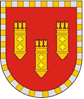 АДМИНИСТРАЦИЯ АЛАТЫРСКОГО МУНИЦИПАЛЬНОГО ОКРУГАЧУВАШСКОЙ РЕСПУБЛИКИПОСТАНОВЛЕНИЕ___.01.2023 № _____г. АлатырьУЛАТӐР МУНИЦИПАЛИТЕТ ОКРУГӖН АДМИНИСТРАЦИЙӖЧӐВАШ РЕСПУБЛИКИНЙЫШĂНУ___.01.2023 № _____Улатӑр хули.Глава Алатырского муниципального округа                                                                                 Н.И. Шпилевая                                                        